1.6	considerar posibles atribuciones adicionales a título primario:1.6.1	al servicio fijo por satélite (Tierra-espacio y espacio-Tierra) de 250 MHz en la gama entre 10 GHz y 17 GHz en la Región 1;1.6.2	al servicio fijo por satélite (Tierra-espacio) de 250 MHz en la Región 2 y 300 MHz en la Región 3 en la gama 13-17 GHz;y revisar las disposiciones reglamentarias relativas a las atribuciones actuales al servicio fijo por satélite en cada gama, teniendo en cuenta los resultados de los estudios del UIT-R, conforme a las Resoluciones 151 (CMR-12) y 152 (CMR-12) respectivamente;IntroducciónDesde 2012 se están realizando estudios acerca de posibles bandas de frecuencias para una nueva atribución a título primario al servicio fijo por satélite en la dirección Tierra-espacio en la gama de frecuencias 10-17 GHz en la Región 1 y en la gama de frecuencias 13-17 GHz en las Regiones 2 y 3, que incluyen consideraciones operativas y reglamentarias sobre este tema, de acuerdo con lo dispuesto en las Resoluciones 151 (CMR-12) y 152 (CMR-12).Sobre la base de los resultados de los estudios del UIT-R, la compartición con los servicios existentes en las bandas de frecuencias examinadas resultó ser muy problemática. Como consecuencia, los autores de la propuesta se oponen a cualquier atribución adicional a título primario al servicio fijo por satélite en la dirección Tierra-espacio en las bandas de frecuencias 10-10,68 GHz, 13,25-13,75 GHz y 14,5-15,35 GHz.PropuestasARTÍCULO 5Atribuciones de frecuenciaSección IV – Cuadro de atribución de bandas de frecuencias
(Véase el número 2.1)
NOC	D/AUT/BEL/HRV/DNK/EST/F/I/LVA/LIE/LTU/MLT/POL/ROU/G/SUI/79/110-11,7 GHzMotivos:	Los estudios del UIT-R demuestran que no es factible la compartición entre el servicio fijo por satélite (Tierra-espacio) y el servicio de exploración de la Tierra por satélite (pasivo).NOC	D/AUT/BEL/HRV/DNK/EST/F/I/LVA/LIE/LTU/MLT/POL/ROU/G/SUI/79/211,7-14 GHzMotivos:	Los estudios del UIT-R demuestran que no es factible la compartición entre el servicio fijo por satélite (Tierra-espacio) y el servicio de exploración de la Tierra por satélite (activo). Cabe señalar que Europa propone una atribución al servicio fijo por satélite (espacio-Tierra) en la banda 13,4-13,65 GHz.NOC	D/AUT/BEL/HRV/DNK/EST/F/I/LVA/LIE/LTU/MLT/POL/ROU/G/SUI/79/314-15,4 GHzMotivos:	Los estudios del UIT-R demuestran que no es factible la compartición entre el servicio fijo por satélite (Tierra-espacio) y los servicios móvil y de exploración de la Tierra por satélite (pasivo).______________Conferencia Mundial de Radiocomunicaciones (CMR-15)
Ginebra, 2-27 de noviembre de 2015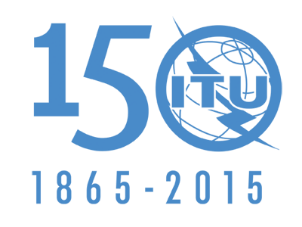 UNIÓN INTERNACIONAL DE TELECOMUNICACIONESCOMISIÓN 5Revisión 2 al
Documento 79-S13 de noviembre de 2015Original: inglésAlemania (República Federal de)/Austria/Bélgica/
Croacia (República de)/Dinamarca/Estonia (República de)/Francia/Italia/
Letonia (República de)/Liechtenstein (Principado de)/
Lituania (República de)/Malta/Polonia (República de)/Rumania/
Reino Unido de Gran Bretaña e Irlanda del Norte/Suiza (Confederación)Alemania (República Federal de)/Austria/Bélgica/
Croacia (República de)/Dinamarca/Estonia (República de)/Francia/Italia/
Letonia (República de)/Liechtenstein (Principado de)/
Lituania (República de)/Malta/Polonia (República de)/Rumania/
Reino Unido de Gran Bretaña e Irlanda del Norte/Suiza (Confederación)PROPUESTAS PARA LOS TRABAJOS DE LA CONFERENCIAPROPUESTAS PARA LOS TRABAJOS DE LA CONFERENCIAPunto 1.6 del orden del díaPunto 1.6 del orden del díaAtribución a los serviciosAtribución a los serviciosAtribución a los serviciosRegión 1Región 2Región 310,6-10,68	EXPLORACIÓN DE LA TIERRA POR SATÉLITE (pasivo)				FIJO				MÓVIL salvo móvil aeronáutico				RADIOASTRONOMÍA				INVESTIGACIÓN ESPACIAL (pasivo)				Radiolocalización				5.149  5.482  5.482A10,6-10,68	EXPLORACIÓN DE LA TIERRA POR SATÉLITE (pasivo)				FIJO				MÓVIL salvo móvil aeronáutico				RADIOASTRONOMÍA				INVESTIGACIÓN ESPACIAL (pasivo)				Radiolocalización				5.149  5.482  5.482A10,6-10,68	EXPLORACIÓN DE LA TIERRA POR SATÉLITE (pasivo)				FIJO				MÓVIL salvo móvil aeronáutico				RADIOASTRONOMÍA				INVESTIGACIÓN ESPACIAL (pasivo)				Radiolocalización				5.149  5.482  5.482AAtribución a los serviciosAtribución a los serviciosAtribución a los serviciosRegión 1Región 2Región 313,25-13,4	EXPLORACIÓN DE LA TIERRA POR SATÉLITE (activo)				RADIONAVEGACIÓN AERONÁUTICA  5.497				INVESTIGACIÓN ESPACIAL (activo)				5.498A  5.49913,25-13,4	EXPLORACIÓN DE LA TIERRA POR SATÉLITE (activo)				RADIONAVEGACIÓN AERONÁUTICA  5.497				INVESTIGACIÓN ESPACIAL (activo)				5.498A  5.49913,25-13,4	EXPLORACIÓN DE LA TIERRA POR SATÉLITE (activo)				RADIONAVEGACIÓN AERONÁUTICA  5.497				INVESTIGACIÓN ESPACIAL (activo)				5.498A  5.49913,4-13,75	EXPLORACIÓN DE LA TIERRA POR SATÉLITE (activo)				RADIOLOCALIZACIÓN				INVESTIGACIÓN ESPACIAL  5.501A				Frecuencias patrón y señales horarias por satélite (Tierra-espacio)				5.499  5.500  5.501  5.501B13,4-13,75	EXPLORACIÓN DE LA TIERRA POR SATÉLITE (activo)				RADIOLOCALIZACIÓN				INVESTIGACIÓN ESPACIAL  5.501A				Frecuencias patrón y señales horarias por satélite (Tierra-espacio)				5.499  5.500  5.501  5.501B13,4-13,75	EXPLORACIÓN DE LA TIERRA POR SATÉLITE (activo)				RADIOLOCALIZACIÓN				INVESTIGACIÓN ESPACIAL  5.501A				Frecuencias patrón y señales horarias por satélite (Tierra-espacio)				5.499  5.500  5.501  5.501BAtribución a los serviciosAtribución a los serviciosAtribución a los serviciosRegión 1Región 2Región 314,5-14,8	FIJO				FIJO POR SATÉLITE (Tierra-espacio)  5.510				MÓVIL				Investigación espacial14,5-14,8	FIJO				FIJO POR SATÉLITE (Tierra-espacio)  5.510				MÓVIL				Investigación espacial14,5-14,8	FIJO				FIJO POR SATÉLITE (Tierra-espacio)  5.510				MÓVIL				Investigación espacial14,8-15,35	FIJO				MÓVIL				Investigación espacial				5.33914,8-15,35	FIJO				MÓVIL				Investigación espacial				5.33914,8-15,35	FIJO				MÓVIL				Investigación espacial				5.33915,35-15,4	EXPLORACIÓN DE LA TIERRA POR SATÉLITE (pasivo)				RADIOASTRONOMÍA				INVESTIGACIÓN ESPACIAL (pasivo)				5.340  5.51115,35-15,4	EXPLORACIÓN DE LA TIERRA POR SATÉLITE (pasivo)				RADIOASTRONOMÍA				INVESTIGACIÓN ESPACIAL (pasivo)				5.340  5.51115,35-15,4	EXPLORACIÓN DE LA TIERRA POR SATÉLITE (pasivo)				RADIOASTRONOMÍA				INVESTIGACIÓN ESPACIAL (pasivo)				5.340  5.511